OBVESTILO in POVABILO »MEDNARODNA ŠOLA MLADIH REJCEV«Priznana rejska organizacija Društvo rejcev govedi črno-bele pasme bo tudi letos organizirala Mednarodno šolo MLADIH REJCEV, kjer se mladi rejci naučijo priprave in vodenja živali za razstave, fotografiranje in druge javne prireditve ter se pomerijo med seboj, kdo zna lepše pripraviti žival in kdo jo zna najlepše predstaviti publiki. Hkrati pa se navdušijo za rejo vrhunskih krav. To izobraževanje bodo izvedli eksperti iz Nizozemske, Švice in Irske. Za prevajanje bo poskrbljeno.Mednarodna šola bo potekala na Srednji kmetijski šoli na Grmu pri Novem mestu  s pričetkom v torek 13. julija ob 12. uri in se bo končala s finalnim tekmovanjem v petek 16. julija 2021 ob 15. uri.Udeleženci te Mednarodne poletne šole dobijo mednarodni certifikat! Najbolje uvrščeni mladi rejci se bodo udeležili mednarodnega tekmovanja mladih rejcev oktobra 2021 v Cremoni (Italija). To šolo toplo priporočamo vsem mladim rejcem vseh pasem v starosti od 14. leta naprej! Cena te mednarodne šole je 200 Euro (+DDV). Prijave zbiramo na sedežu društva do 5. julija 2021 oz. do zasedbe mest! Prijavite se lahko po elektronski pošti ali po telefonu.VLJUDNO VABLJENI!DRUŠTVO REJCEV GOVEDI ČRNOBELE PASME v SLOVENIJIpriznana rejska organizacija za črno-belo pasmoGroblje 3, 1230 DomžaleTel: 01 3203 855 / 041 546 484 / E-mail: Marija.Klopcic@bf.uni-lj.si Spletna stran Društva: www.holstein.si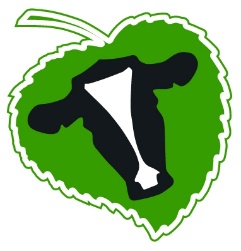 